Заключительный тур. 5-7 класс. Ботаника. Правильные суждения.Установите правильные сужденияУстановите правильные сужденияУстановите правильные суждения1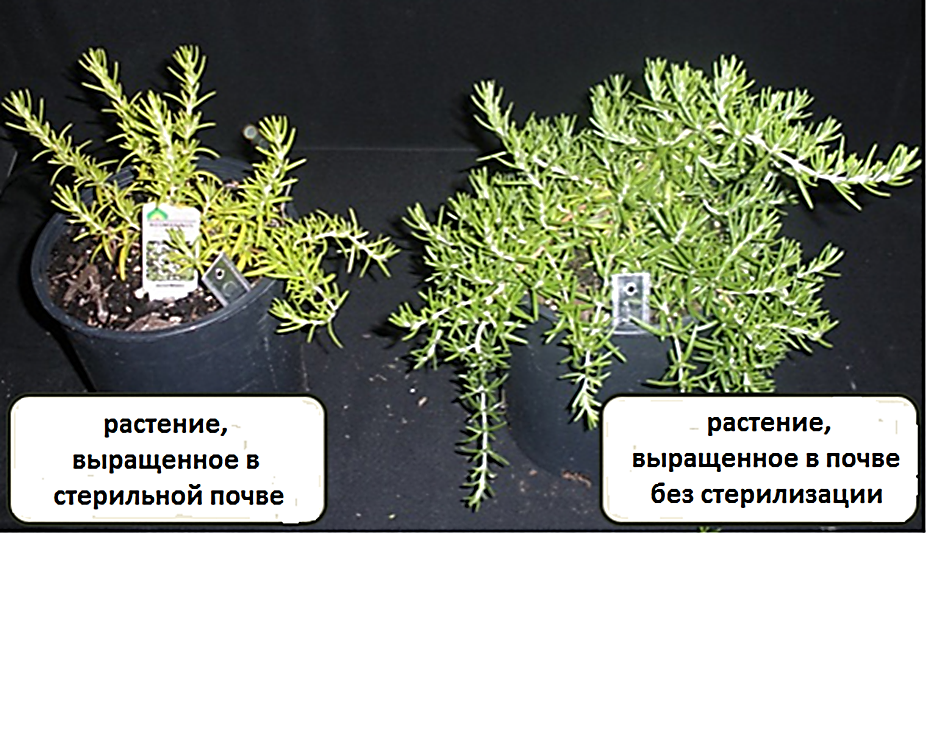 1Перед вами два растения, выращенные в почве, взятой в одном и том же месте. Однако почва в левом горшке перед посадкой растения подверглась стерилизации. Установите правильные сужденияПеред вами два растения, выращенные в почве, взятой в одном и том же месте. Однако почва в левом горшке перед посадкой растения подверглась стерилизации. Установите правильные суждения1При стерилизации почва лишилась минеральных веществ, необходимых для нормального развития растения2352При стерилизации химический состав почвы не изменился, но погибли бактерии, гифы и споры грибов и животные, обитающие в ней2353У растения, выращенного в левом горшочке, на корнях отсутствуют клубеньковые бактерии, погибшие при стерилизации. Поэтому растение не может усваивать азот.2354В почве правого растения сохранилась грибница, возникла микориза и растение получает от гриба необходимые для нормального развития и роста вещества2355Данный опыт доказывает, что для нормального развития растения недостаточно только минеральных веществ, воды, воздуха, света и оптимальной температуры.2352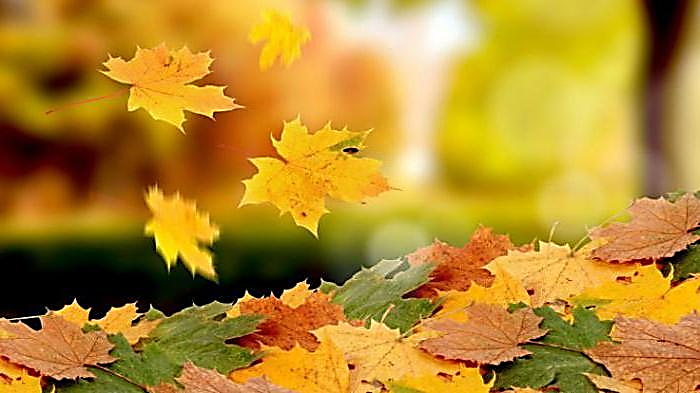 2Сбрасывание листьев у листопадных деревьев инициируется сигналом, поступающим из окружающей среды. Этим сигналом обычно является сокращение длины дня, вызывающее изменения в листовой пластинке, что приводит, в конце концов, к сбрасыванию всего листа. Выберите правильные суждения, характеризующие этот процесс.Сбрасывание листьев у листопадных деревьев инициируется сигналом, поступающим из окружающей среды. Этим сигналом обычно является сокращение длины дня, вызывающее изменения в листовой пластинке, что приводит, в конце концов, к сбрасыванию всего листа. Выберите правильные суждения, характеризующие этот процесс.1Сбрасывание листвы - защитная реакция растения.152Сокращение длины светового дня приводит к тому, что синтез крахмала заменяется на синтез особых красящих веществ, разрушающих клетки черешка листа153Лист к осени становится очень тяжёлым, т.к. запасает в себе много минеральных веществ и отламывается от стебля154Лист к осени становится очень тяжёлым, т.к. запасает в себе много органических веществ и отламывается от стебля155Опавшие листья впитывают и удерживают дождевую влагу, необходимую растениям для роста и развития.153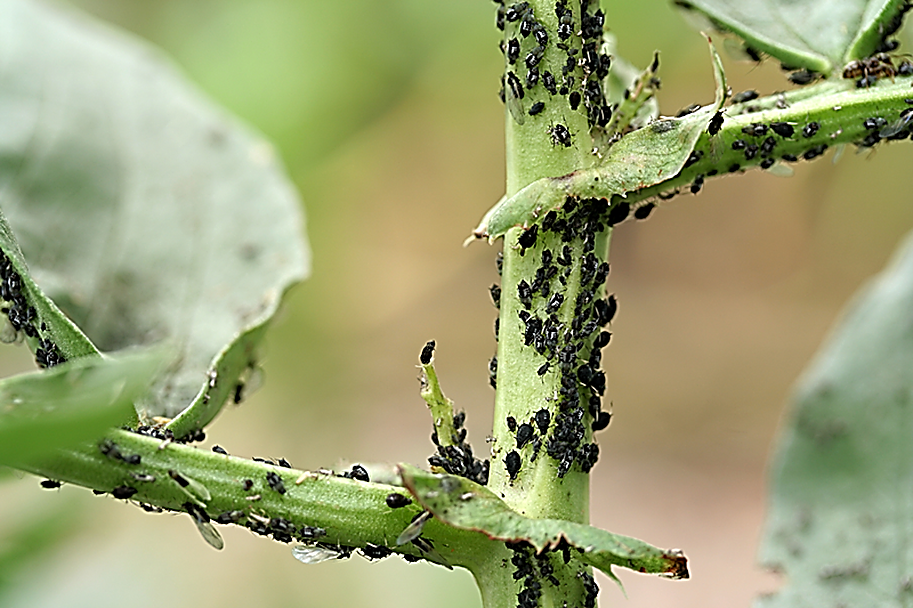 3Фитопатология – наука о болезнях растений. Заболевания растений способны вызывать вирусы, бактерии, грибы, одноклеточные и многоклеточные животные.  Установите правильные утверждения, характеризующие взаимоотношения паразита и растения.Фитопатология – наука о болезнях растений. Заболевания растений способны вызывать вирусы, бактерии, грибы, одноклеточные и многоклеточные животные.  Установите правильные утверждения, характеризующие взаимоотношения паразита и растения.1В отличие от животных, растения не способны вырабатывать вещества, угнетающие рост и развитие паразита.232В ответ на токсические вещества, выделяемые паразитическими бактериями и грибами, растение выделяет защитные вещества.233Многие растения в ответ на повреждение своих органов выделяют вещества, отпугивающие вредителей234Растения не могут реагировать на появление паразита, т.к. у них нет нервной системы, но многие из них постоянно образуют вещества, ядовитые для паразита.235Клетки растений имеют оболочки, образованные целлюлозой, которые пропитываются особыми веществами, делающими их не съедобными. Поэтому паразиты могут поражать только молодые клетки.23